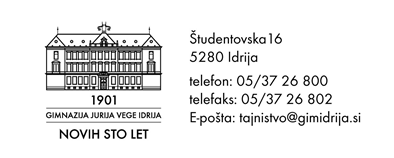 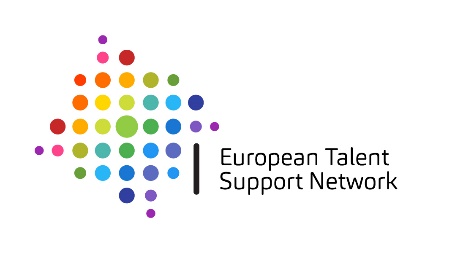 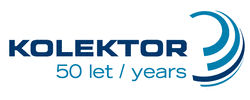 POČITNIŠKO DELO ZA DIJAKE, ki jih zanimata tehnika in naravoslovjeSpoštovani dijak, spoštovana dijakinja!Koncern Kolektor tudi v tem šolskem letu nudi počitniško delo nadarjenim dijakom- dijakinjam, oziroma dijakom, ki jih zanimata tehnika in naravoslovje.Na podlagi podatkov, vključenih v prijavnico, bomo na šoli naredili izbor. Prednost imajo dijaki s prepoznano nadarjenostjo s področja naravoslovja in dijaki, ki so v preteklosti svoj interes za naravoslovje že dokazali z različnimi aktivnostmi.Vabimo te, da razmisliš o tej izjemni priložnosti in se prijaviš.						      Koordinatorica za delo z nadarjenimi: Jasmina Velikanje, prof.Koordinatorica Kariernega kluba: Valerija Šemrl Kosmač………………………………………………………………………………………………………………………………………………………V namen ožjega izbora posredujem šoli naslednje podatke:Kot nadarjen/-a dijak/-inja sem bila prepoznana na naslednjih področjih:_________________Moj učni uspeh v šolskem letu 2015/16:  ______    in v šolskem letu 2016/17: _____________ Svojo kandidaturo utemeljujem (kratko motivacijsko pismo – do 50 besed, ki vključuje tudi tvojo študijsko namero):Prijavljam se na temo (obkroži):Standardizacija nazivov materialov (strojnih, elektro,…) v SAPPomoč pri razvoju spletne aplikacijeStalni naslov, poštna številka in kraj: _________________________________________________E-naslov:_________________________________	Telefon:__________________________Moje namere za vpis po končanem 4. letniku (vpišite fakulteto in program študija): __________________________________________________________________________________Prejemam kadrovsko / državno štipendijo ali drugo __________________ štipendijo.Ne prejemam štipendijePodpis dijaka:      ___________________                           Podpis staršev: ________________________            Kraj in datum:________________________	